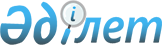 Шортанды аудандық мәслихатының 2016 жылғы 24 желтоқсандағы № С-12/2 "2017-2019 жылдарға арналған аудан бюджеті туралы" шешіміне өзгерістер енгізу туралыАқмола облысы Шортанды аудандық мәслихатының 2017 жылғы 11 шілдедегі № С-17/2 шешімі. Ақмола облысының Әділет департаментінде 2017 жылғы 26 шілдеде № 6031 болып тіркелді.
      Қазақстан Республикасының 2008 жылғы 4 желтоқсандағы Бюджет кодексінің 106, 109, 111 баптарына, "Қазақстан Республикасындағы жергілікті мемлекеттік басқару және өзін-өзі басқару туралы" Қазақстан Республикасының 2001 жылғы 23 қаңтардағы Заңының 6 бабының 1 тармағының 1) тармақшасына сәйкес, Шортанды аудандық мәслихаты ШЕШІМ ҚАБЫЛДАДЫ:
      1. Шортанды аудандық мәслихатының "2017-2019 жылдарға арналған аудан бюджеті туралы" 2016 жылғы 24 желтоқсандағы № С-12/2 (Нормативтік құқықтық актілерді мемлекеттік тіркеу тізілімінде № 5683 тіркелген, 2017 жылдың 14 қаңтарында аудандық "Вести", "Өрлеу" газеттерінде жарияланған) шешіміне келесі өзгерістер енгізілсін:
      1 тармақ жаңа редакцияда баяндалсын:
      "1. 2017-2019 жылдарға арналған аудан бюджеті 1, 2 және 3 қосымшаларға сәйкес, оның ішінде 2017 жылға арналған келесі көлемдерде бекітілсін:
      1) кірістер – 4 101 183,1 мың теңге, соның ішінде: 
      салықтық түсімдер – 803 909 мың теңге;
      салықтық емес түсімдер – 21 052,2 мың теңге;
      негізгі капиталды сатудан түсетін түсімдер – 23 448,3 мың теңге;
      трансферттер түсімі – 3 252 773,6 мың теңге;
      2) шығындар – 4 065 277,7 мың теңге;
      3) таза бюджеттік кредиттеу – 80 685 мың теңге, соның ішінде:
      бюджеттік кредиттер – 105 509 мың теңге;
      бюджеттік кредиттерді өтеу – 24 824 мың теңге;      
      4) қаржы активтерімен операциялар бойынша сальдо – 56 765 мың теңге;
      қаржы активтерін сатып алу – 56 765 мың теңге;
      5) бюджет тапшылығы (профициті) – -101 544,6 мың теңге;
      6) бюджет тапшылығын қаржыландыру (профицитін пайдалану) – 101 544,6 мың теңге.";
      8 тармақ жаңа редакцияда баяндалсын:
      "8. Ауданның жергілікті атқарушы органының резерві 2017 жылға 2 000 мың теңге сомасында бекітілсін.";
      13-1 тармақтың 1) тармақшасы жаңа редакцияда баяндалсын:
      "1) республикалық және облыстық бюджеттен бөлінген 12 962,8 мың теңге сомасындағы пайдаланылмаған (толық пайдаланылмаған) нысаналы трансферттерді кері қайтаруға, оның ішінде: республикалық бюджеттен 12 312,4 мың теңге, облыстық бюджеттен 1,5 мың теңге, Қазақстан Республикасының Ұлттық қорынан 648,9 мың теңге;";
      шешімнің 1, 5, 8, 12 қосымшалары осы шешімнің 1, 2, 3, 4 қосымшаларына сәйкес жаңа редакцияда баяндалсын.
      2. Осы шешім Ақмола облысының Әділет департаментінде мемлекеттік тіркелген күнінен бастап күшіне енеді және 2017 жылдың 1 қаңтарынан бастап қолданысқа енгізіледі.
      "КЕЛІСІЛДІ"
      11.07.2017 ж. 2017 жылға арналған аудан бюджеті 2017 жылға арналған аудан бюджетінің қаладағы ауданның, аудандық маңызы бар қаланың, кенттің, ауылдың, ауылдық округтің бюджеттік бағдарламалары 2017 жылға жергілікті өзін-өзі басқару органдарына берілетін трансферттер 2017 жылға облыстық бюджеттен берілетін нысаналы трансферттер
					© 2012. Қазақстан Республикасы Әділет министрлігінің «Қазақстан Республикасының Заңнама және құқықтық ақпарат институты» ШЖҚ РМК
				
      Сессия төрағасы,
аудандық мәслихаттың
хатшысы

Д.Отаров

      Шортанды ауданы әкімінің м.а.

Е.Мұхамедин
Шортанды аудандық
мәслихатының
2017 жылғы 11 шілдедегі
№ С-17/2 шешіміне
1 қосымшаШортанды аудандық
мәслихатының
2016 жылғы 24 желтоқсандағы
№ С-12/2 шешіміне
1 қосымша
Функционалдық топ 
Функционалдық топ 
Функционалдық топ 
Функционалдық топ 
Функционалдық топ 
Сома, мың теңге
Санат 
Санат 
Санат 
Санат 
Санат 
Сома, мың теңге
Функционалдық топша 
Функционалдық топша 
Функционалдық топша 
Функционалдық топша 
Сома, мың теңге
Сынып 
Сынып 
Сынып 
Сынып 
Сома, мың теңге
Бюджеттік бағдарламалар әкімшісі
Бюджеттік бағдарламалар әкімшісі
Бюджеттік бағдарламалар әкімшісі
Сома, мың теңге
Сыныпша
Сыныпша
Сыныпша
Сома, мың теңге
Бағдарлама
Бағдарлама
Сома, мың теңге
I. Кiрiстер
4101183,1
1
Салықтық түсімдер
803909
01
Табыс салығы
41273
2
Жеке табыс салығы
41273
03
Әлеуметтiк салық
370759
1
Әлеуметтік салық
370759
04
Меншiкке салынатын салықтар
290103
1
Мүлiкке салынатын салықтар
217317
3
Жер салығы
16906
4
Көлiк құралдарына салынатын салық
54275
5
Бірыңғай жер салығы
1605
05
Тауарларға, жұмыстарға және қызметтерге салынатын iшкi салықтар
94679
2
Акциздер
7242
3
Табиғи және басқа ресурстарды пайдаланғаны үшiн түсетiн түсiмдер
62837
4
Кәсiпкерлiк және кәсiби қызметтi жүргiзгенi үшiн алынатын алымдар
24600
07
Басқа да салықтар
80
1
Басқа да салықтар
80
08
Заңдық маңызы бар әрекеттерді жасағаны және (немесе) оған уәкілеттігі бар мемлекеттік органдар немесе лауазымды адамдар құжаттар бергені үшін алынатын міндетті төлемдер 
7015
1
Мемлекеттік баж
7015
2
Салықтық емес түсiмдер
21052,2
01
Мемлекеттік меншіктен түсетін кірістер
5741
1
Мемлекеттік кәсіпорындардың таза кірісі бөлігіндегі түсімдер
20
5
Мемлекет меншігіндегі мүлікті жалға беруден түсетін кірістер
5692
7
Мемлекеттік бюджеттен берілген кредиттер бойынша сыйақылар
29
06
Басқа да салықтық емес түсiмдер
15311,2
1
Басқа да салықтық емес түсiмдер
15311,2
3
Негізгі капиталды сатудан түсетін түсімдер
23448,3
01
Мемлекеттік мекемелерге бекітілген мемлекеттік мүлікті сату
6000
1
Мемлекеттік мекемелерге бекітілген мемлекеттік мүлікті сату
6000
03
Жердi және материалдық емес активтердi сату
17448,3
1
Жерді сату
13760
2
Материалдық емес активтерді сату
3688,3
4
Трансферттердің түсімдері
3252773,6
02
Мемлекеттiк басқарудың жоғары тұрған органдарынан түсетiн трансферттер
3252773,6
2
Облыстық бюджеттен түсетiн трансферттер
3252773,6
II. Шығындар
4065277,7
01
Жалпы сипаттағы мемлекеттiк қызметтер 
264856,4
1
Мемлекеттiк басқарудың жалпы функцияларын орындайтын өкiлдiк, атқарушы және басқа органдар
222878,9
112
Аудан (облыстық маңызы бар қала) мәслихатының аппараты
28888
001
Аудан (облыстық маңызы бар қала) мәслихатының қызметін қамтамасыз ету жөніндегі қызметтер
28888
122
Аудан (облыстық маңызы бар қала) әкімінің аппараты
67775,1
001
Аудан (облыстық маңызы бар қала) әкімінің қызметін қамтамасыз ету жөніндегі қызметтер
67775,1
123
Қаладағы аудан, аудандық маңызы бар қала, кент, ауыл, ауылдық округ әкімінің аппараты
126215,8
001
Қаладағы аудан, аудандық маңызы бар қала, кент, ауыл, ауылдық округ әкімінің қызметін қамтамасыз ету жөніндегі қызметтер
126215,8
2
Қаржылық қызмет
700
459
Ауданның (облыстық маңызы бар қаланың) экономика және қаржы бөлімі
700
010
Жекешелендіру, коммуналдық меншікті басқару, жекешелендіруден кейінгі қызмет және осыған байланысты дауларды реттеу 
700
9
Жалпы сипаттағы өзге де мемлекеттiк қызметтер
41277,5
458
Ауданның (облыстық маңызы бар қаланың) тұрғын үй-коммуналдық шаруашылығы, жолаушылар көлігі және автомобиль жолдары бөлімі
11415,6
001
Жергілікті деңгейде тұрғын үй-коммуналдық шаруашылығы, жолаушылар көлігі және автомобиль жолдары саласындағы мемлекеттік саясатты іске асыру жөніндегі қызметтер
11415,6
459
Ауданның (облыстық маңызы бар қаланың) экономика және қаржы бөлімі
23109,3
001
Ауданның (облыстық маңызы бар қаланың) экономикалық саясатын қалыптастыру мен дамыту, мемлекеттік жоспарлау, бюджеттік атқару және коммуналдық меншігін басқару саласындағы мемлекеттік саясатты іске асыру жөніндегі қызметтер
23109,3
494
Ауданның (облыстық маңызы бар қаланың) кәсіпкерлік және өнеркәсіп бөлімі
6752,6
001
Жергілікті деңгейде кәсіпкерлікті және өнеркәсіпті дамыту саласындағы мемлекеттік саясатты іске асыру жөніндегі қызметтер
6752,6
02
Қорғаныс
6707
1
Әскери мұқтаждықтар
1707
122
Аудан (облыстық маңызы бар қала) әкімінің аппараты
1707
005
Жалпыға бірдей әскери міндетті атқару шеңберіндегі іс-шаралар
1707
2
Төтенше жағдайлар жөнiндегi жұмыстарды ұйымдастыру
5000
122
Аудан (облыстық маңызы бар қала) әкімінің аппараты
5000
006
Аудан (облыстық маңызы бар қала) ауқымындағы төтенше жағдайлардың алдын алу және оларды жою
5000
04
Бiлiм беру
2212940,2
1
Мектепке дейiнгi тәрбиелеу және оқыту
333288
464
Ауданның (облыстық маңызы бар қаланың) білім беру бөлімі
317288
009
Мектепке дейінгі тәрбие ұйымдарының қызметін қамтамасыз ету
165185
040
Мектепке дейінгі білім беру ұйымдарында мемлекеттік білім беру тапсырысын іске асыруға
152103
467
Ауданның (облыстық маңызы бар қаланың) құрылыс бөлімі
16000
037
Мектепке дейiнгi тәрбие және оқыту объектілерін салу және реконструкциялау
16000
2
Бастауыш, негізгі орта және жалпы орта білім беру
1666386
464
Ауданның (облыстық маңызы бар қаланың) білім беру бөлімі
1639757,5
003
Жалпы білім беру
1566581,5
006
Балаларға қосымша білім беру
73176
465
Ауданның (облыстық маңызы бар қаланың) дене шынықтыру және спорт бөлімі
21894
017
Балалар мен жасөспірімдерге спорт бойынша қосымша білім беру
21894
467
Ауданның (облыстық маңызы бар қаланың) құрылыс бөлімі
4734,5
024
Бастауыш, негізгі орта және жалпы орта білім беру объектілерін салу және реконструкциялау
4734,5
9
Бiлiм беру саласындағы өзге де қызметтер
213266,2
464
Ауданның (облыстық маңызы бар қаланың) білім беру бөлімі
213266,2
001
Жергілікті деңгейде білім беру саласындағы мемлекеттік саясатты іске асыру жөніндегі қызметтер
6864
004
Ауданның (облыстық маңызы бар қаланың) мемлекеттік білім беру мекемелерінде білім беру жүйесін ақпараттандыру 
2675
005
Ауданның (облыстық маңызы бар қаланың) мемлекеттік білім беру мекемелер үшін оқулықтар мен оқу-әдiстемелiк кешендерді сатып алу және жеткізу
40026,2
007
Аудандық (қалалалық) ауқымдағы мектеп олимпиадаларын және мектептен тыс іс-шараларды өткiзу
1609
015
Жетім баланы (жетім балаларды) және ата-аналарының қамқорынсыз қалған баланы (балаларды) күтіп-ұстауға қамқоршыларға (қорғаншыларға) ай сайынға ақшалай қаражат төлемі
16325
067
Ведомстволық бағыныстағы мемлекеттік мекемелерінің және ұйымдарының күрделі шығыстары
145767
06
Әлеуметтiк көмек және әлеуметтiк қамтамасыз ету
159322,9
1
Әлеуметтiк қамтамасыз ету
12220
451
Ауданның (облыстық маңызы бар қаланың) жұмыспен қамту және әлеуметтік бағдарламалар бөлімі
12220
005
Мемлекеттік атаулы әлеуметтік көмек 
300
016
18 жасқа дейінгі балаларға мемлекеттік жәрдемақылар
4541
025
"Өрлеу" жобасы бойынша келісілген қаржылай көмекті енгізу
7379
2
Әлеуметтiк көмек
107728,2
123
Қаладағы аудан, аудандық маңызы бар қала, кент, ауыл, ауылдық округ әкімінің аппараты
9059
003
Мұқтаж азаматтарға үйінде әлеуметтік көмек көрсету
9059
451
Ауданның (облыстық маңызы бар қаланың) жұмыспен қамту және әлеуметтік бағдарламалар бөлімі
98669,2
002
Еңбекпен қамту бағдарламасы
50057
007
Жергілікті өкілетті органдардың шешімі бойынша мұқтаж азаматтардың жекелеген топтарына әлеуметтік көмек
22500
010
Үйден тәрбиеленіп оқытылатын мүгедек балаларды материалдық қамтамасыз ету
810
017
Мүгедектерді оңалту жеке бағдарламасына сәйкес, мұқтаж мүгедектерді міндетті гигиеналық құралдармен және ымдау тілі мамандарының қызмет көрсетуін, жеке көмекшілермен қамтамасыз ету
8616
023
Жұмыспен қамту орталықтарының қызметін қамтамасыз ету
16686,2
9
Әлеуметтiк көмек және әлеуметтiк қамтамасыз ету салаларындағы өзге де қызметтер 
39374,7
451
Ауданның (облыстық маңызы бар қаланың) жұмыспен қамту және әлеуметтік бағдарламалар бөлімі
39329,7
001
Жергілікті деңгейде жұмыспен қамтуды қамтамасыз ету және халық үшін әлеуметтік бағдарламаларды іске асыру саласындағы мемлекеттік саясатты іске асыру жөніндегі қызметтер
22469,7
011
Жәрдемақыларды және басқа да әлеуметтік төлемдерді есептеу, төлеу мен жеткізу бойынша қызметтерге ақы төлеу
318
050
Қазақстан Республикасында мүгедектердің құқықтарын қамтамасыз ету және өмір сүру сапасын жақсарту жөніндегі 2012 - 2018 жылдарға арналған іс-шаралар жоспарын іске асыру 
8961
054
Үкіметтік емес секторда мемлекеттік әлеуметтік тапсырысты орналастыру
7581
458
Ауданның (облыстық маңызы бар қаланың) тұрғын үй-коммуналдық шаруашылығы, жолаушылар көлігі және автомобиль жолдары бөлімі
45
050
Қазақстан Республикасында мүгедектердің құқықтарын қамтамасыз ету және өмір сүру сапасын жақсарту жөніндегі 2012 - 2018 жылдарға арналған іс-шаралар жоспарын іске асыру
45
07
Тұрғын үй-коммуналдық шаруашылық
719819
1
Тұрғын үй шаруашылығы
578655
458
Ауданның (облыстық маңызы бар қаланың) тұрғын үй-коммуналдық шаруашылығы, жолаушылар көлігі және автомобиль жолдары бөлімі
2200
003
Мемлекеттік тұрғын үй қорының сақтаулуын ұйымдастыру
2200
467
Ауданның (облыстық маңызы бар қаланың) құрылыс бөлімі
576455
003
Коммуналдық тұрғын үй қорының тұрғын үйін жобалау және (немесе) салу, реконструкциялау
300
004
Инженерлік-коммуникациялық инфрақұрылымды жобалау, дамыту және (немесе) жайластыру
8643
058
Елді мекендердегі сумен жабдықтау және су бұру жүйелерін дамыту
567512
2
Коммуналдық шаруашылық
141165
458
Ауданның (облыстық маңызы бар қаланың) тұрғын үй-коммуналдық шаруашылығы, жолаушылар көлігі және автомобиль жолдары бөлімі
37800
012
Сумен жабдықтау және су бұру жүйесінің жұмыс істеуі
15800
026
Ауданның (облыстық маңызы бар қаланың) коммуналдық меншігіндегі жылу жүйелерін қолдануды ұйымдастыру
22000
467
Ауданның (облыстық маңызы бар қаланың) құрылыс бөлімі
103364,7
006
Сумен жабдықтау және су бұру жүйелерін дамыту
103364,7
08
Мәдениет, спорт, туризм және ақпараттық кеңістiк
150767,7
1
Мәдениет саласындағы қызмет
54639
455
Ауданның (облыстық маңызы бар қаланың) мәдениет және тілдерді дамыту бөлімі
54639
003
Мәдени-демалыс жұмысын қолдау
54639
2
Спорт
16385,5
465
Ауданның (облыстық маңызы бар қаланың) дене шынықтыру және спорт бөлімі
16385,5
001
Жергілікті деңгейде дене шынықтыру және спорт саласындағы мемлекеттік саясатты іске асыру жөніндегі қызметтер
6861,5
004
Мемлекеттік органның күрделі шығыстары
1000
006
Аудандық (облыстық маңызы бар қалалық) деңгейде спорттық жарыстар өткiзу
1965
007
Әр түрлi спорт түрлерi бойынша ауданның (облыстық маңызы бар қаланың) құрама командаларының мүшелерiн дайындау және олардың облыстық спорт жарыстарына қатысуы
6559
3
Ақпараттық кеңiстiк
53593
455
Ауданның (облыстық маңызы бар қаланың) мәдениет және тілдерді дамыту бөлімі
43642
006
Аудандық (қалалық) кiтапханалардың жұмыс iстеуi
36679
007
Мемлекеттік тілді және Қазақстан халқының басқа да тілдерін дамыту
6963
456
Ауданның (облыстық маңызы бар қаланың) ішкі саясат бөлімі
9951
002
Мемлекеттік ақпараттық саясат жүргізу жөніндегі қызметтер
9951
9
Мәдениет, спорт, туризм және ақпараттық кеңiстiктi ұйымдастыру жөнiндегi өзге де қызметтер
26150,2
455
Ауданның (облыстық маңызы бар қаланың) мәдениет және тілдерді дамыту бөлімі
8570,3
001
Жергілікті деңгейде тілдерді және мәдениетті дамыту саласындағы мемлекеттік саясатты іске асыру жөніндегі қызметтер
7070,3
032
Ведомстволық бағыныстағы мемлекеттік мекемелерінің және ұйымдарының күрделі шығыстары
1500
456
Ауданның (облыстық маңызы бар қаланың) ішкі саясат бөлімі
17579,9
001
Жергілікті деңгейде ақпарат, мемлекеттілікті нығайту және азаматтардың әлеуметтік сенімділігін қалыптастыру саласында мемлекеттік саясатты іске асыру жөніндегі қызметтер
11350,5
003
Жастар саясаты саласында іс-шараларды iске асыру
6229,4
9
Отын-энергетика кешенi және жер қойнауын пайдалану
276275
1
Отын және энергетика
276275
467
Ауданның (облыстық маңызы бар қаланың) құрылыс бөлімі
276275
009
Жылу-энергетикалық жүйені дамыту
276275
10
Ауыл, су, орман, балық шаруашылығы, ерекше қорғалатын табиғи аумақтар, қоршаған ортаны және жануарлар дүниесін қорғау, жер қатынастары
104392,4
1
Ауыл шаруашылығы
66675,4
459
Ауданның (облыстық маңызы бар қаланың) экономика және қаржы бөлімі
19254
099
Мамандарды әлеуметтік қолдау жөніндегі шараларды іске асыру
19254
462
Ауданның (облыстық маңызы бар қаланың) ауыл шаруашылығы бөлімі
18006,4
001
Жергілікті деңгейде ауыл шаруашылығы саласындағы мемлекеттік саясатты іске асыру жөніндегі қызметтер
18006,4
473
Ауданның (облыстық маңызы бар қаланың) ветеринария бөлімі
29415
001
Жергілікті деңгейде ветеринария саласындағы мемлекеттік саясатты іске асыру жөніндегі қызметтер
14455
007
Қаңғыбас иттер мен мысықтарды аулауды және жоюды ұйымдастыру
750
010
Ауыл шаруашылығы жануарларын сәйкестендіру жөніндегі іс-шараларды өткізу
1083
047
Жануарлардың саулығы мен адамның денсаулығына қауіп төндіретін, алып қоймай залалсыздандырылған (зарарсыздандырылған) және қайта өңделген жануарлардың, жануарлардан алынатын өнімдер мен шикізаттың құнын иелеріне өтеу
13127
6
Жер қатынастары
10290
463
Ауданның (облыстық маңызы бар қаланың) жер қатынастары бөлімі
10290
001
Аудан (облыстық маңызы бар қала) аумағында жер қатынастарын реттеу саласындағы мемлекеттік саясатты іске асыру жөніндегі қызметтер
10290
9
Ауыл, су, орман, балық шаруашылығы және қоршаған ортаны қорғау мен жер қатынастары саласындағы өзге де қызметтер
27427
473
Ауданның (облыстық маңызы бар қаланың) ветеринария бөлімі
27427
011
Эпизоотияға қарсы іс-шаралар жүргізу
27427
11
Өнеркәсіп, сәулет, қала құрылысы және құрылыс қызметі
18297,7
2
Сәулет, қала құрылысы және құрылыс қызметі
18297,7
467
Ауданның (облыстық маңызы бар қаланың) құрылыс бөлімі
10825,9
001
Жергілікті деңгейде құрылыс саласындағы мемлекеттік саясатты іске асыру жөніндегі қызметтер
10825,9
468
Ауданның (облыстық маңызы бар қаланың) сәулет және қала құрылысы бөлімі
7471,8
001
Жергілікті деңгейде сәулет және қала құрылысы саласындағы мемлекеттік саясатты іске асыру жөніндегі қызметтер
7471,8
12
Көлiк және коммуникация
80263
1
Автомобиль көлiгi
74763
458
Ауданның (облыстық маңызы бар қаланың) тұрғын үй-коммуналдық шаруашылығы, жолаушылар көлігі және автомобиль жолдары бөлімі
74763
023
Автомобиль жолдарының жұмыс істеуін қамтамасыз ету
30300
045
Аудандық маңызы бар автомобиль жолдарын және елді-мекендердің көшелерін күрделі және орташа жөндеу
44463
9
Көлiк және коммуникациялар саласындағы өзге де қызметтер
5500
458
Ауданның (облыстық маңызы бар қаланың) тұрғын үй-коммуналдық шаруашылығы, жолаушылар көлігі және автомобиль жолдары бөлімі
5500
037
Әлеуметтік маңызы бар қалалық (ауылдық), қала маңындағы және ауданішілік қатынастар бойынша жолаушылар тасымалдарын субсидиялау
5500
13
Өзгелер
28780
9
Өзгелер
28780
123
Қаладағы аудан, аудандық маңызы бар қала, кент, ауыл, ауылдық округ әкімінің аппараты
26780
040
Өңірлерді дамытудың 2020 жылға дейінгі бағдарламасы шеңберінде өңірлерді экономикалық дамытуға жәрдемдесу бойынша шараларды іске асыру
26780
459
Ауданның (облыстық маңызы бар қаланың) экономика және қаржы бөлімі
2000
012
Ауданның (облыстық маңызы бар қаланың) жергілікті атқарушы органының резерві 
2000
14
Борышқа қызмет көрсету
29
1
Борышқа қызмет көрсету
29
459
Ауданның (облыстық маңызы бар қаланың) экономика және қаржы бөлімі
29
021
Жергілікті атқарушы органдардың облыстық бюджеттен қарыздар бойынша сыйақылар мен өзге де төлемдерді төлеу бойынша борышына қызмет көрсету
29
15
Трансферттер
42827,2
1
Трансферттер
42827,2
459
Ауданның (облыстық маңызы бар қаланың) экономика және қаржы бөлімі
42827,2
006
Нысаналы пайдаланылмаған (толық пайдаланылмаған) трансферттерді қайтару
20080,8
051
Жергілікті өзін-өзі басқару органдарына берілетін трансферттер
22097,5
054
Қазақстан Республикасының Ұлттық қорынан берілетін нысаналы трансферт есебінен республикалық бюджеттен бөлінген пайдаланылмаған (түгел пайдаланылмаған) нысаналы трансферттердің сомасын қайтару
648,9
IІІ. Таза бюджеттiк кредиттеу
80685
Бюджеттік кредиттер
105509
10
Ауыл, су, орман, балық шаруашылығы, ерекше қорғалатын табиғи аумақтар, қоршаған ортаны және жануарлар дүниесін қорғау, жер қатынастары
105509
1
Ауыл шаруашылығы
105509
459
Ауданның (облыстық маңызы бар қаланың) экономика және қаржы бөлімі
105509
018
Мамандарды әлеуметтік қолдау шараларын іске асыруға берілетін бюджеттік кредиттер
105509
5
Бюджеттік кредиттерді өтеу
24824
01
Бюджеттік кредиттерді өтеу
24824
1
Мемлекеттік бюджеттен берілген бюджеттік кредиттерді өтеу
24824
ІV. Қаржы активтерiмен операциялар бойынша сальдо 
56765
Қаржы активтерін сатып алу
56765
13
Басқалар
56765
9
Басқалар
56765
458
Ауданның (облыстық маңызы бар қаланың) тұрғын үй-коммуналдық шаруашылығы, жолаушылар көлігі және автомобиль жолдары бөлімі
56765
065
Заңды тұлғалардың жарғылық капиталын қалыптастыру немесе ұлғайту
56765
V. Бюджет тапшылығы (профициті)
-101544,6
VI. Бюджет тапшылығын қаржыландыру (профицитін пайдалану)
101544,6Шортанды аудандық
мәслихатының
2017 жылғы 11 шілдедегі
№ С-17/2 шешіміне
2 қосымшаШортанды аудандық
мәслихатының
2016 жылғы 24 желтоқсандағы
№ С-12/2 шешіміне
5 қосымша
Функционалдық топ
Функционалдық топ
Функционалдық топ
Функционалдық топ
Функционалдық топ
Сома, мың теңге
 Функционалдық топша
 Функционалдық топша
 Функционалдық топша
 Функционалдық топша
Сома, мың теңге
Бюджеттік бағдарламалардың әкiмшiсi
Бюджеттік бағдарламалардың әкiмшiсi
Бюджеттік бағдарламалардың әкiмшiсi
Сома, мың теңге
Бағдарлама
Бағдарлама
Сома, мың теңге
Атаулары
Сома, мың теңге
1
2
3
4
5
6
01
Жалпы сипаттағы мемлекеттiк қызметтер
126215,8
1
Мемлекеттiк басқарудың жалпы функцияларын орындайтын өкiлдi, атқарушы және басқа органдар
126215,8
123
Қаладағы аудан, аудандық маңызы бар қала, кент, ауыл, ауылдық округ әкімінің аппараты
126215,8
001
Қаладағы аудан, аудандық маңызы бар қала, кент, ауыл, ауылдық округ әкімінің қызметін қамтамасыз ету жөніндегі қызметтер
126215,8
Шортанды кенті әкімінің аппараты
17614,8
Жолымбет кенті әкімінің аппараты
11978,8
Петровка ауылдық округі әкімінің аппараты
10076,1
Андреевка ауылдық округі әкімінің аппараты
8498,9
Новокубанка ауылдық округі әкімінің аппараты
10762,9
Новоселовка ауылдық округі әкімінің аппараты
7472,5
Раевка ауылдық округі әкімінің аппараты
9191,7
Дамса ауылдық округі әкімінің аппараты
17300,3
Бектау ауылдық округі әкімінің аппараты
10622,4
Пригородный ауылдық округі әкімінің аппараты
10249,2
Бозайғыр ауылдық округі әкімінің аппараты
12448,2
06
Әлеуметтiк көмек және әлеуметтiк қамсыздандыру
9059
2
Әлеуметтiк көмек
9059
123
Қаладағы аудан, аудандық маңызы бар қала, кент, ауыл, ауылдық округ әкімінің аппараты
9059
003
Мұқтаж азаматтарға үйінде әлеуметтік көмек көрсету
9059
Шортанды кенті әкімінің аппараты
1987
Жолымбет кенті әкімінің аппараты
2317
Андреевка ауылдық округі әкімінің аппараты
444
Новокубанка ауылдық округі әкімінің аппараты
654
Новоселовка ауылдық округі әкімінің аппараты
334
Раевка ауылдық округі әкімінің аппараты
509
Дамса ауылдық округі әкімінің аппараты
225
Бектау ауылдық округі әкімінің аппараты
837
Пригородный ауылдық округі әкімінің аппараты
236
Бозайғыр ауылдық округі әкімінің аппараты
1516
13
Өзгелер
26780
9
Өзгелер
26780
123
Қаладағы аудан, аудандық маңызы бар қала, кент, ауыл, ауылдық округ әкімінің аппараты
26780
040
Өңірлерді дамытудың 2020 жылға дейінгі бағдарламасы шеңберінде өңірлерді экономикалық дамытуға жәрдемдесу бойынша шараларды іске асыру
26780
Шортанды кенті әкімінің аппараты
5362
Жолымбет кенті әкімінің аппараты
3920
Петровка ауылдық округі әкімінің аппараты
1561
Андреевка ауылдық округі әкімінің аппараты
1066
Новокубанка ауылдық округі әкімінің аппараты
1877
Новоселовка ауылдық округі әкімінің аппараты
1149
Раевка ауылдық округі әкімінің аппараты
1237
Дамса ауылдық округі әкімінің аппараты
4178
Бектау ауылдық округі әкімінің аппараты
1842
Пригородный ауылдық округі әкімінің аппараты
986
Бозайғыр ауылдық округі әкімінің аппараты
3602Шортанды аудандық
мәслихатының
2017 жылғы 11 шілдедегі
№ С-17/2 шешіміне
3 қосымшаШортанды аудандық
мәслихатының
2016 жылғы 24 желтоқсандағы
№ С-12/2 шешіміне
8 қосымша
Функционалдық топ
Функционалдық топ
Функционалдық топ
Функционалдық топ
Функционалдық топ
Сома, мың теңге
 Функционалдық топша
 Функционалдық топша
 Функционалдық топша
 Функционалдық топша
Сома, мың теңге
Бюджеттік бағдарламалардың әкiмшiсi
Бюджеттік бағдарламалардың әкiмшiсi
Бюджеттік бағдарламалардың әкiмшiсi
Сома, мың теңге
Бағдарлама
Бағдарлама
Сома, мың теңге
Атаулары
Сома, мың теңге
1
2
3
4
5
6
15
Трансферттер
22097,5
1
Трансферттер
22097,5
459
Ауданның (облыстық маңызы бар қаланың) экономика және қаржы бөлімі
22097,5
051
Жергілікті өзін-өзі басқару органдарына берілетін трансферттер
22097,5
Шортанды кенті әкімінің аппараты
15949,5
Жолымбет кенті әкімінің аппараты
1553
Петровка ауылдық округі әкімінің аппараты
265
Андреевка ауылдық округі әкімінің аппараты
398
Новокубанка ауылдық округі әкімінің аппараты
265
Новоселовка ауылдық округі әкімінің аппараты
265
Раевка ауылдық округі әкімінің аппараты
265
Дамса ауылдық округі әкімінің аппараты
2060
Бектау ауылдық округі әкімінің аппараты
265
Пригородный ауылдық округі әкімінің аппараты
400
Бозайғыр ауылдық округі әкімінің аппараты
412Шортанды аудандық
мәслихатының
2017 жылғы 11 шілдедегі
№ С-17/2 шешіміне
4 қосымшаШортанды аудандық
мәслихатының
2016 жылғы 24 желтоқсандағы
№ С-12/2 шешіміне
12 қосымша
Атауы
Сома, мың теңге
Ағымдағы нысаналы трансферттер
251740,9
соның ішінде:
Жергілікті емес ұлт өкілдері мектептерінің оқушылары үшін мемлекеттік тілден іс-шаралар өткізуге
1609
Бектау ауылының орта мектебіне күрделі жөндеу жүргізуге
80767
Шортанды кентінің жолдарын ағымдағы жөндеуге
30000
"Ключи ауылының кіреберіс жолын күрделі жөндеу" жобалау-сметалық құжаттамасын әзірлеу
12532
"Бозайғыр ауылының кіреберіс жолымен кентішілік жолдың күрделі жөндеуіне" жобалау-сметалық құжаттарын әзірлеуге
11931
Эпизоотияға қарсы іс-шараларды жүргізуге
27427
Бруцелезбен ауырған санитариялық союға жіберілген ауыл шаруашылығы малдарының (ірі қара және ұсақ малдың) құнын өтеуге
13127
Жылумен жабдықтайтын кәсіпорындардың жылу беру мезгіліне дайындалуға
22000
Мектептерге арналған оқулықтарды сатып алу және жеткізуге 
12160,2
Қысқа мерзімдік кәсіби оқытуды іске асыруын
11200
Қоныс аударушылар мен оралмандар үшін тұрғын үйді жалдау (жалға алу) бойынша шығындарды өтеуге
7766
Шортанды кентінің Дзержинского көшесінің жолын күрделі жөндеуге
20000
Суицидтің алдын алу бойынша семинарларда мектеп педагогтарын оқытуға 
1221,7
Дамытуға арналған нысаналы трансферттер
780985,7
соның ішінде:
Дамса ауылы мен Научный кентінің кәріз желілерін қайта жаңартуға
102400
Бозайғыр ауылында электрмен жабдықтау желілерін салуға
26700
Шортанды кентінде жаңа жеке тұрғын үй құрылысының учаскілеріне инженерлік-коммуникациялық инфрақұрылымдар құрылысына кешенді ведомстводан тыс сараптама өткізумен жобалау-сметалық құжаттарын әзірлеуге
4962
Научный кентінде жаңа жеке тұрғын үй құрылысының учаскілеріне инженерлік-коммуникациялық инфрақұрылымдар құрылысына кешенді ведомстводан тыс сараптама өткізумен жобалау-сметалық құжаттарын әзірлеуге
2172
Төңкеріс ауылында ажыратушы сумен жабдықтау желілерін жаңартуға жобалау-сметалық құжаттарын әзірлеуге
6500
Бозайғыр ауылында 140 орындық балабақша құрылысына жобалау-сметалық құжаттарын әзірлеуге
8000
Төңкеріс ауылында 140 орындық балабақша құрылысы жобасын жергілікті жерге байланыстыруға
8000
"Шортанды Су" шаруашылық жүргізу құқығындағы мемлекеттік коммуналдық кәсіпорнының жарғылық капиталын ұлғайтуға
39765
"Жолымбет коммунальдық қызметі" шаруашылық жүргізу құқығындағы мемлекеттік коммуналдық кәсіпорнының жарғылық капиталын ұлғайтуға
17000
Шортанды кентінің су құбырлары желілерін және су бұруларын қайта жаңартуға (3-кезек)
561012
Шортанды ауданы Ключи ауылындағы Ключи орта мектебіне инженерлік желілермен блок-модульді қазандық салуғу жобалау-сметалық құжаттарын әзірлеу
4474,7